ПРАВИЛНИК О ПОХВАЉИВЉЊУИ НАГРАЂИВАЊУ УЧЕНИКАТЕХНИЧКЕ ШКОЛЕ НОВИ ПАЗАРОдлука је заведена под дел.бр.148. од 26.02.2018.год  . Правилник је заведен под дел.бр.148/1 од 26.02.2018.гОбјављен на огласној табли дана 12.03.2018.год        .                                                                                  Ступа на снагу 20. марта 2018.год                               .ПРАВИЛНИК ЈЕ ВЛАСНИШТВО  ТЕХНИЧКЕ ШКОЛЕ  НОВИ ПАЗАРКОПИРАЊЕ  ЈЕ ЗАБРАЊЕНО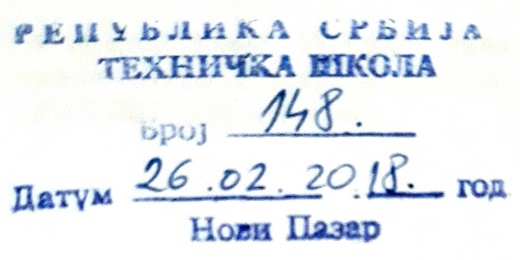 На ОСНОВУ ЧЛАНА 119.став 1 тачка 1)члана 201. Закона о основама система образовања и васпитања (сл.гласник  РС 88/2017),Школски одбор Техничке школе Нови Пазар на седници 26.02.2018. године донео је:О  Д  Л  У  К  У     Усваја се правилник о похваљивљњу и награђивању ученика  у  Техничкој  школи  Нови  Пазар усаглашен са новим Законом о основама система образовања и васпитања који је објављен у „Службеном гласнику РС“  бр. 88/2017.     Правилник о похваљивљњу и награђивању  ученика у Техничкој школи Нови Пазар ће ступати на снагу осмог дана од дана објављивања на огласној табли школе.ОБРАЗЛОЖЕЊЕ   Чланом 119.став 1 тачка 1)Закона о основама система образовања и васпитања прописано је да орган управљања установе доноси статут, правила понашања у установи и друге опште акте и даје сагласност на акт о организацији и систематизацији послова.   Чланом 201. истог закона прописано је да је установа дужна да у периоду од шест месеци од дана ступања на снагу закона, усагласи статут, организацију и начин рада са овим законом.    Како је Закон о основама система о образовању и васпитању ступио 7 октобра 2017. Године то је донета одлука као у диспозитиву.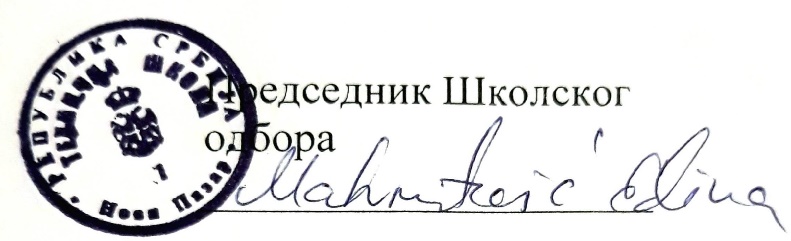 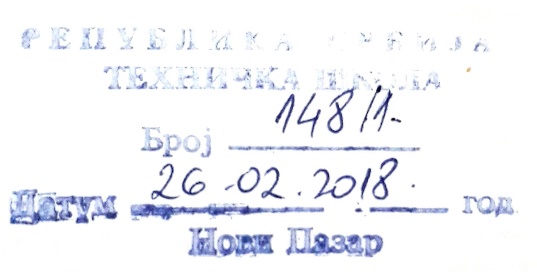 На основу члана 119. Став 1. тачка 1)Закона о основама система образовања и васпитања („Сл.гласник РС "бр.88/2017.)(даље:Закон ) и члана 64. Статута Техничке школе Нови Пазар, школски одбор је на седници одржаној дана 26. 02. 2018.године донеоПРАВИЛНИК О ПОХВАЉИВАЊУ И НАГРАЂИВАЊУ УЧЕНИКАТЕХНИЧКЕ ШКОЛЕ НОВИ ПАЗАР1 Опште одредбеЧлан 1Правилником о похваљивљњу и награђивању ученика (даље:Правилник) у Техночкој  школи у Новом Пазару (даље:Школа ), прописују се врсте похвала и награда које могу добити ученици, као и услови и начин њиховог додељивања.                                                                                                    Члан 2Као посебан облик призивања у току школовања ученику се додељује диплома или награда за изузетни општи успех, односно за изизетан успех из појединих наставних области или предмета и изузетна постигнића у било којој области рада школе.II ПохвалеЧлан 3Ученик може добити похвалу за:1)одличан успех и примерно владање:2)постигнут  изузетан успех из појединих наставних области , као и за изузетан успех у појединим  ванаставним активностима:3)освојено прво, друго или  треће место на школским такмичењима :4)“Ученика генерације“5)“Спортисту генерације“Похвале из става 1. Тач. 4)и 5) овог члана додељује се ученицима  завршног разреда.Члан 4Похвале могу бити писмене и усмене.Усмену похвалу ученик добија за остварене резлутате у раду, учењу и понашању  у току наставног периода и саопштава их одељенски старешина пред одељењем и родитељима.Писмену похвалу одељенског старешине и одељенских већа ученик добија за остварене резлутате у раду, учењу и понашању, као и за учешће у културној и јавној делатности школе, на крају класификационог периода или на крају првог полугодишта и уписују се у ђачку књижицу.Члан 5Похвале ученицима, на предлог одељенског старешине и одељенског већа, додељује Наставничко  веће Школе.Члан 6Ученици који на крају наставне године постигну општи одличан успех и примерно владање похваљују се за постигнут одличан успех и примерно владање. Похвала за постигнут изузетан успех из појединог наставног предмета, односно за постигнут изузетан успех у појединим ванаставним активностима, додељује се ученицима који су се у току наставне године посебно истицали у тим наставним областима.Члан 7Похвала „Ученик генерације „ додељује се ученику завршног разреда, на карју наставне године, под условом да је ученик:1)постигао одличан или врло добар општи успех и примерно владање, од првог до завршног разреда:2)да се у току школовања истицао у ванаставним активностима:3)да се у току школовања истицао у пружању помоћи другим ученицима, развијању односа другарског поверења, отворености, искрености међу ученицима и да ужива поверење међу својим друговима:4)да је у току  школовања имао правилан и конкретан  однос према наставницима, стручним сарадницима и другим запосенима  у Школи, као и према родитељима других ученика.Члан 8Услови из члана 7. Овог правилника морају бити кумулативно испуњени.Похвала се  додељује само једном ученику.Похвалу „Ученик генерације „ додељује наставничко веће, на предлог одељенског већа.Члан 9Похвала „Спортиста генерације“ додељује се једном ученику завршног разреда који је у току школовања постигао изузетне резлутате у спортским активностима и најмање врло добар успех и примерно владање.Похвалу из става 1. овог чалана  додељује  Наставничко веће, на предлог одељенског већа.III НаградеЧлан  10Награде се додељују ученицима као признање за изузетан успех постигнут у учењу и раду свим наставним и ванаставним активностима , као и признање за освојено место на такмичењима које је Школа организовала или у њима учествовала.         Члан 11Награде се могу доделити поједином ученику, групи ученика или одељенској заједници.Награде се додељују на крају наставне године.Члан 12Награде додељује Наставничко веће Школе, на предлог одљенског старешине, по прибављеном мишљењу одељенског већа или стручног актива, односно на предлог органа или организације у којој се остварује програм практичне наставе, осносно праксе.Школски одбор Школе одбрана срестава за доделу награда.Члан 13Награде ученицима могу додељивљти и донатори, односно спонзори, на основу критеријума које пропишу својим актима.Награде из става 1. Овог члана могу се додељивати ученицима само прекоп Школе, уз активно учешће и мишљење стручних органа Школе о додељивљњу ове награде.Члан 14Награде се могу додељивати у виду посебних диплома, уверења, књига , а и изузетним случајевим и у новчаним износима.Ученици се могу наградити и на следећи начин:1)упућивањем на ескурзију, летовање, зимовање и сл. 2)посетом позоришним и биоскопским представама, концертима, спортским манифестацујама и сл.3)куповином књига, спортске опреме, школских реквизита и прибора и сл.Члан 15Поједином ученику може се доделити истовремено и похвала и награда.IV Прелазне и завршне одредбеЧлан 16Тумачење одредби овог правилника даје Школски одбор.Члан 17Правилник ступа на снагу осмог дана објављивања на огласној табли Школе.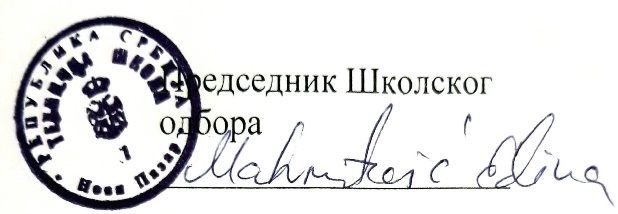 Правилник је објављен на огласној табли Школе, дана 12.03.2018 године.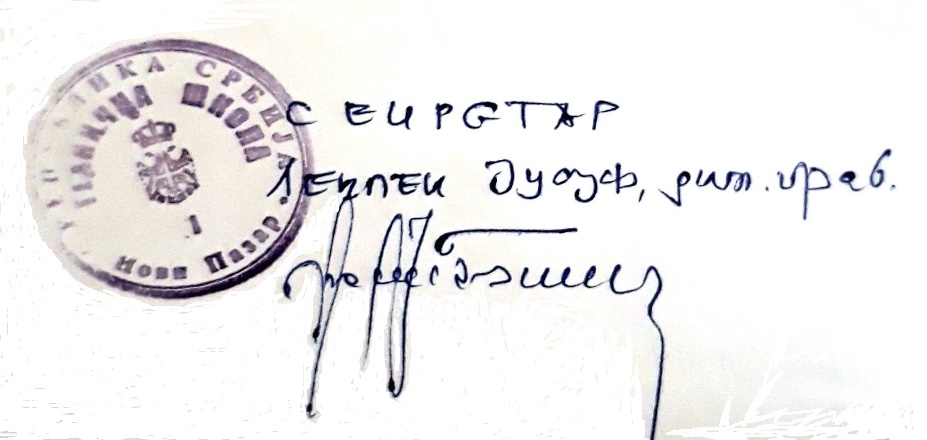 